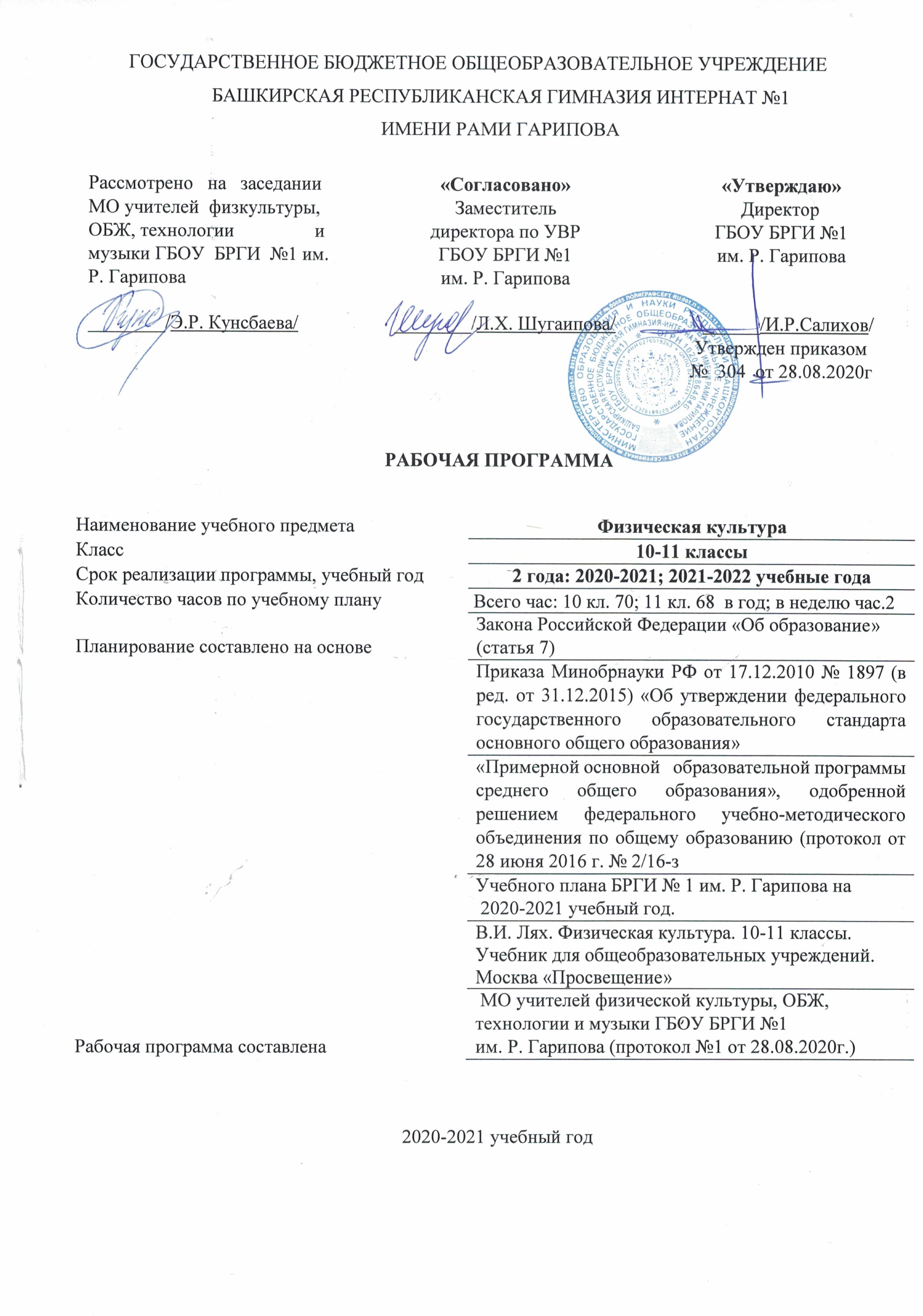 РАБОЧАЯ ПРОГРАММА СРЕДНЕЙ (ПОЛНОЙ) ШКОЛЫ                                                               Рабочая программа по физической культуре составлена для обучающихся 10– 11 классов общеобразовательной школы.Рабочая программа составлена в соответствии с нормативными документами:Федеральный уровень:Примерный базисный план для образовательных учреждений, Государственной программы РФ «Развитие образования на 2013- 2020 гг.»;-Федеральный государственный образовательный стандарт среднего общего образования,                                        Федеральный закон «О физической культуре и спорте в Российской Федерации» от 04.12.2007г. №329-ФЗ (ред. От 21.04 2011г.).Закон «О физической культуре и спорте в Республике Башкортостан» от      24 ноября 2008 года N 68-з (с изменениями на 1 июля 2013 годаУказ Президента Российской Федерации от 24.03.2014 г. № 172 «О Всероссийском физкультурно-спортивном комплексе «Готов к труду и обороне» «ГТО».Постановление Правительства Российской Федерации от 11.06.2014 г. № 540 (в ред. Постановления Правительства РФ от 30.12.2015 г. № 1508) Положение о Всероссийском физкультурно-спортивном комплексе «Готов к труду и обороне» (ГТО).Приказ Министерства спорта Российской Федерации от 8 июля 2014 г. N 575 «Об утверждении государственных требований к уровню физической подготовленности населения при выполнении нормативов Всероссийского физкультурно-спортивного комплекса "Готов к труду и обороне» (ГТО)".На основании следующих инструктивных и методических материалов:1. Методические рекомендации Департамента государственной политики в сфере общего образования Министерства образования и науки Российской Федерации от 02.12.2015г. №08-1447 по механизму учета результатов выполнения нормативов Всероссийского физкультурно-спортивного комплекса «Готов к труду и обороне» (ГТО)» при осуществлении текущего контроля и промежуточной аттестации обучающихся по учебному предмету «Физическая культура».Письмо Министерства образования Российской Федерации от 31.10. 2003 г. № 13-51-263/123 «Об оценивании и аттестации учащихся, отнесенных по состоянию здоровья к специальной медицинской группе для занятий физической культурой».Методические рекомендации Министерства образования и науки Российской Федерации от 30.05.2012 г. № МД-583/19 «Медико-педагогический контроль за организацией занятий физической культурой, обучающихся с отклонениями в состоянии здоровья».Уровень образовательного учреждения:-Основной общеобразовательной программы ГБОУ БРГИ №1 им. Р. Гарипова;Структура рабочей программы учебного предмета «Физическая культура» определяется требованиями Федерального государственного стандарта среднего общего образования и включает в себя:планируемые результаты освоения учебного предмета;содержание учебного предмета;-	тематическое планирование с указанием количества часов, отводимых на освещение каждой темы.Внутришкольной спецификой учебного  плана ФГОС НОО, ФГОС ООО, ФГОС СОО является изучение учебного предмета «Физическая культура» в 10-11 классах в объеме 3 часов (1 час во внеурочное время) в неделю при шестидневной учебной неделе.Программа сохраняет преемственность с примерной основной образовательной программой основного общего образования по Физической культуре. Целью изучения учебного предмета «Физическая культура» на уровне среднего общего образования является формирование у обучающихся устойчивых мотивов и потребностей в бережном отношении к своему здоровью, целостном развитии физических и психических качеств, творческом использовании средств физической культуры в организации здорового образа жизни. Задачами изучения учебного предмета «Физическая культура» являются:-развитие двигательной активности учащихся;-достижение положительной динамики в развитии основных физических качеств;-повышение функциональных возможностей основных систем организма;-формирование потребности в систематических занятиях физической культурой и спортом;-формирование системы знаний о физическом совершенствовании человека;-приобретение опыта организации самостоятельных занятий физической культурой с учётом индивидуальных особенностей и способностей;-формирование умения применять средства физической культуры для организации учебной и досуговой деятельности.ОБЩАЯ ХАРАКТЕРИСТИКА УЧЕБНОГО ПРЕДМЕТА «ФИЗИЧЕСКАЯ КУЛЬТУРА»	Примерная программа учебного предмета «Физическая культура» адресуется создателям рабочих программ с целью сохранения ими единого образовательного пространства и преемственности в задачах между уровнями образования.	Примерная программа не задает жесткого объема содержания образования, не разделяет его по годам обучения и не связывает с конкретными педагогическими направлениями, технологиями и методиками. В таком представлении своего содержания примерная программа не сковывает творческой инициативы авторов учебных программ, сохраняет для них широкие возможности в реализации своих взглядов и идей на построение учебного курса, в выборе собственных образовательных траекторий, инновационных форм и методов образовательного процесса.	Общей целью образования в области физической культуры является формирование у обучающихся устойчивых мотивов и потребностей в бережном отношении к своему здоровью, целостном развитии физических и психических качеств, творческом использовании средств физической культуры в организации здорового образа жизни. Освоение учебного предмета направлено на приобретение компетентности в физкультурно-оздоровительной и спортивной деятельности, овладение навыками творческого сотрудничества в коллективных формах занятий физическими упражнениями.	Учебный предмет «Физическая культура» должен изучаться на межпредметной основе практически со всеми предметными областями среднего общего образования.Всего в учебном предмете «Физическая культура» изучается три раздела: «Физическая культура и здоровый образ жизни», «Физкультурно-оздоровительная деятельность» и «Физическое совершенствование». Основным содержательным элементом учебного предмета «Физическая культура» является раздел «Физическое совершенствование», на него отводится 90% всего учебного времени. Раздел «Физкультурно-оздоровительная деятельность» изучается на протяжении всего изучения учебного предмета «Физическая культура», так как практически на каждом уроке учителями физической культуры проводится общая разминка, включающая комплексы упражнений современных оздоровительных систем физического воспитания, а также проводятся индивидуальные комплексы адаптивной физической культуры для отдельных учащихся.Содержание раздела «Физкультурно-оздоровительная деятельность» дополнено следующей единицей: «Подготовка к выполнению видов испытаний (тестов) и нормативов, предусмотренных Всероссийским физкультурно-спортивным комплексом «Готов к труду и обороне»МЕСТО УЧЕБНОГО ПРЕДМЕТА «ФИЗИЧЕСКАЯ КУЛЬТУРА» В УЧЕБНОМ ПЛАНЕУчебный предмет «Физическая культура» как часть предметной области «Физическая культура и основы безопасности жизнедеятельности» изучается на уровне  среднего общего образования в качестве обязательного предмета в 10-11 классах.Нормативный срок реализации рабочей программы на уровне среднего общего образования составляет 2 года. Общее количество учебных часов на изучение учебного предмета «Физическая культура» в 10-11 классах составляет 138 часов.Распределение учебных часов по классам1. Планируемые результаты изучения предмета «Физическая культура» обучающихся 10-11 классовЛичностные результатыОбучающийся научится:Личностные результаты в сфере отношений обучающихся к себе, к своему здоровью, к познанию себя:ориентация обучающихся на достижение личного счастья, реализацию позитивных жизненных перспектив, инициативность, креативность, готовность и способность к личностному самоопределению, способность ставить цели и строить жизненные планы;готовность и способность обеспечить себе и своим близким достойную жизнь в процессе самостоятельной, творческой и ответственной деятельности;готовность и способность обучающихся к отстаиванию личного достоинства, собственного мнения, готовность и способность вырабатывать собственную позицию по отношению к общественно-политическим событиям прошлого и настоящего на основе осознания и осмысления истории, духовных ценностей и достижений нашей страны;готовность и способность обучающихся к саморазвитию и самовоспитанию в соответствии с общечеловеческими ценностями и идеалами гражданского общества, потребность в физическом самосовершенствовании, занятиях спортивно-оздоровительной деятельностью;принятие и реализация ценностей здорового и безопасного образа жизни, бережное, ответственное и компетентное отношение к собственному физическому и психологическому здоровью; неприятие вредных привычек: курения, употребления алкоголя, наркотиков.Личностные результаты в сфере отношений обучающихся к России как к Родине (Отечеству): российская идентичность, способность к осознанию российской идентичности в поликультурном социуме, чувство причастности к историко-культурной общности российского народа и судьбе России, патриотизм, готовность к служению Отечеству, его защите; уважение к своему народу, чувство ответственности перед Родиной, гордости за свой край, свою Родину, прошлое и настоящее многонационального народа России, уважение к государственным символам (герб, флаг, гимн);формирование уважения к русскому языку как государственному языку Российской Федерации, являющемуся основой российской идентичности и главным фактором национального самоопределения;воспитание уважения к культуре, языкам, традициям и обычаям народов, проживающих в Российской Федерации.Личностные результаты в сфере отношений обучающихся к закону, государству и к гражданскому обществу: гражданственность, гражданская позиция активного и ответственного члена российского общества, осознающего свои конституционные права и обязанности, уважающего закон и правопорядок, осознанно принимающего традиционные национальные и общечеловеческие гуманистические и демократические ценности, готового к участию в общественной жизни;признание неотчуждаемости основных прав и свобод человека, которые принадлежат каждому от рождения, готовность к осуществлению собственных прав и свобод без нарушения прав и свобод других лиц, готовность отстаивать собственные права и свободы человека и гражданина согласно общепризнанным принципам и нормам международного права и в соответствии с Конституцией Российской Федерации, правовая и политическая грамотность;мировоззрение, соответствующее современному уровню развития науки и общественной практики, основанное на диалоге культур, а также различных форм общественного сознания, осознание своего места в поликультурном мире; интериоризация ценностей демократии и социальной солидарности, готовность к договорному регулированию отношений в группе или социальной организации;готовность обучающихся к конструктивному участию в принятии решений, затрагивающих их права и интересы, в том числе в различных формах общественной самоорганизации, самоуправления, общественно значимой деятельности; приверженность идеям интернационализма, дружбы, равенства, взаимопомощи народов; воспитание уважительного отношения к национальному достоинству людей, их чувствам, религиозным убеждениям;  готовность обучающихся противостоять идеологии экстремизма, национализма, ксенофобии; коррупции; дискриминации по социальным, религиозным, расовым, национальным признакам и другим негативным социальным явлениям. Личностные результаты в сфере отношений обучающихся с окружающими людьми: нравственное сознание и поведение на основе усвоения общечеловеческих ценностей, толерантного сознания и поведения в поликультурном мире, готовности и способности вести диалог с другими людьми, достигать в нем взаимопонимания, находить общие цели и сотрудничать для их достижения; принятие гуманистических ценностей, осознанное, уважительное и доброжелательное отношение к другому человеку, его мнению, мировоззрению;способность к сопереживанию и формирование позитивного отношения к людям, в том числе к лицам с ограниченными возможностями здоровья и инвалидам; бережное, ответственное и компетентное отношение к физическому и психологическому здоровью других людей, умение оказывать первую помощь;формирование выраженной в поведении нравственной позиции, в том числе способности к сознательному выбору добра, нравственного сознания и поведения на основе усвоения общечеловеческих ценностей и нравственных чувств (чести, долга, справедливости, милосердия и дружелюбия); развитие компетенций сотрудничества со сверстниками, детьми младшего возраста, взрослыми в образовательной, общественно полезной, учебно-исследовательской, проектной и других видах деятельности.Личностные результаты в сфере отношений обучающихся к окружающему миру, живой природе, художественной культуре: мировоззрение, соответствующее современному уровню развития науки, значимости науки, готовность к научно-техническому творчеству, владение достоверной информацией о передовых достижениях и открытиях мировой и отечественной науки, заинтересованность в научных знаниях об устройстве мира и общества;готовность и способность к образованию, в том числе самообразованию, на протяжении всей жизни; сознательное отношение к непрерывному образованию как условию успешной профессиональной и общественной деятельности; экологическая культура, бережное отношения к родной земле, природным богатствам России и мира; понимание влияния социально-экономических процессов на состояние природной и социальной среды, ответственность за состояние природных ресурсов; умения и навыки разумного природопользования, нетерпимое отношение к действиям, приносящим вред экологии; приобретение опыта эколого-направленной деятельности;эстетическое отношения к миру, готовность к эстетическому обустройству собственного быта. Личностные результаты в сфере отношений обучающихся к семье и родителям, в том числе подготовка к семейной жизни:ответственное отношение к созданию семьи на основе осознанного принятия ценностей семейной жизни; положительный образ семьи, родительства (отцовства и материнства), интериоризация традиционных семейных ценностей. Личностные результаты в сфере отношения обучающихся к труду, в сфере социально-экономических отношений:уважение ко всем формам собственности, готовность к защите своей собственности, осознанный выбор будущей профессии как путь и способ реализации собственных жизненных планов;готовность обучающихся к трудовой профессиональной деятельности как к возможности участия в решении личных, общественных, государственных, общенациональных проблем;потребность трудиться, уважение к труду и людям труда, трудовым достижениям, добросовестное, ответственное и творческое отношение к разным видам трудовой деятельности;готовность к самообслуживанию, включая обучение и выполнение домашних обязанностей.Личностные результаты в сфере физического, психологического, социального и академического благополучия обучающихся:физическое, эмоционально-психологическое, социальное благополучие обучающихся в жизни образовательной организации, ощущение детьми безопасности и психологического комфорта, информационной безопасности.Метапредметные результаты Регулятивные универсальные учебные действияВыпускник научится:самостоятельно определять цели, задавать параметры и критерии, по которым можно определить, что цель достигнута;оценивать возможные последствия достижения поставленной цели в деятельности, собственной жизни и жизни окружающих людей, основываясь на соображениях этики и морали;ставить и формулировать собственные задачи в образовательной деятельности и жизненных ситуациях;оценивать ресурсы, в том числе время и другие нематериальные ресурсы, необходимые для достижения поставленной цели;выбирать путь достижения цели, планировать решение поставленных задач, оптимизируя материальные и нематериальные затраты; организовывать эффективный поиск ресурсов, необходимых для достижения поставленной цели;сопоставлять полученный результат деятельности с поставленной заранее целью.2. Познавательные универсальные учебные действияВыпускник научится: искать и находить обобщенные способы решения задач, в том числе, осуществлять развернутый информационный поиск и ставить на его основе новые (учебные и познавательные) задачи;критически оценивать и интерпретировать информацию с разных позиций,  распознавать и фиксировать противоречия в информационных источниках;использовать различные модельно-схематические средства для представления существенных связей и отношений, а также противоречий, выявленных в информационных источниках;находить и приводить критические аргументы в отношении действий и суждений другого; спокойно и разумно относиться к критическим замечаниям в отношении собственного суждения, рассматривать их как ресурс собственного развития;выходить за рамки учебного предмета и осуществлять целенаправленный поиск возможностей для  широкого переноса средств и способов действия;выстраивать индивидуальную образовательную траекторию, учитывая ограничения со стороны других участников и ресурсные ограничения;менять и удерживать разные позиции в познавательной деятельности.Коммуникативные универсальные учебные действияВыпускник научится:осуществлять деловую коммуникацию как со сверстниками, так и со взрослыми (как внутри образовательной организации, так и за ее пределами), подбирать партнеров для деловой коммуникации исходя из соображений результативности взаимодействия, а не личных симпатий;при осуществлении групповой работы быть как руководителем, так и членом команды в разных ролях (генератор идей, критик, исполнитель, выступающий, эксперт и т.д.);координировать и выполнять работу в условиях реального, виртуального и комбинированного взаимодействия;развернуто, логично и точно излагать свою точку зрения с использованием адекватных (устных и письменных) языковых средств;распознавать конфликтогенные ситуации и предотвращать конфликты до их активной фазы, выстраивать деловую и образовательную коммуникацию, избегая личностных оценочных суждений.Предметные результатыВыпускник на базовом уровне научится:определять влияние оздоровительных систем физического воспитания на укрепление здоровья, профилактику профессиональных заболеваний и вредных привычек;знать способы контроля и оценки физического развития и физической подготовленности;знать правила и способы планирования системы индивидуальных занятий физическими упражнениями общей, профессионально-прикладной и оздоровительно-корригирующей направленности;характеризовать индивидуальные особенности физического и психического развития;характеризовать основные формы организации занятий физической культурой, определять их целевое назначение и знать особенности проведения;составлять и выполнять индивидуально ориентированные комплексы оздоровительной и адаптивной физической культуры;выполнять комплексы упражнений традиционных и современных оздоровительных систем физического воспитания;выполнять технические действия и тактические приемы базовых видов спорта, применять их в игровой и соревновательной деятельности;практически использовать приемы самомассажа и релаксации;практически использовать приемы защиты и самообороны;составлять и проводить комплексы физических упражнений различной направленности;определять уровни индивидуального физического развития и развития физических качеств;проводить мероприятия по профилактике травматизма во время занятий физическими упражнениями.владеть техникой выполнения тестовых испытаний Всероссийского физкультурно-спортивного комплекса «Готов к труду и обороне» (ГТО).Выпускник на базовом уровне получит возможность научиться:самостоятельно организовывать и осуществлять физкультурную деятельность для проведения индивидуального, коллективного и семейного досуга;выполнять требования физической и спортивной подготовки, определяемые вступительными экзаменами в профильные учреждения профессионального образования;проводить мероприятия по коррекции индивидуальных показателей здоровья, умственной и физической работоспособности, физического развития и физических качеств по результатам мониторинга;выполнять технические приемы и тактические действия национальных видов спорта;выполнять нормативные требования испытаний (тестов) Всероссийского физкультурно-спортивного комплекса «Готов к труду и обороне» (ГТО);осуществлять судейство в избранном виде спорта;составлять и выполнять комплексы специальной физической подготовки.Содержание учебного предмета «Физическая культура»Базовый уровеньРаздел 1. Физическая культура и здоровый образ жизниСовременные оздоровительные системы физического воспитания, их роль в формировании здорового образа жизни, сохранении творческой активности и долголетия, предупреждении профессиональных заболеваний и вредных привычек, поддержании репродуктивной функции.Оздоровительные мероприятия по восстановлению организма и повышению работоспособности: гимнастика при занятиях умственной и физической деятельностью; сеансы аутотренинга, релаксации и самомассажа, банные процедуры.Система индивидуальных занятий оздоровительной и тренировочной направленности, основы методики их организации и проведения, контроль и оценка эффективности занятий.Особенности соревновательной деятельности в массовых видах спорта; правила организации и проведения соревнований, обеспечение безопасности, судейство.Формы организации занятий физической культурой.Государственные требования к уровню физической подготовленности населения при выполнении нормативов Всероссийского физкультурно-спортивного комплекса «Готов к труду и обороне» (ГТО).Современное состояние физической культуры и спорта в России.Основы законодательства Российской Федерации в области физической культуры, спорта, туризма, охраны здоровья.Раздел 2. Физкультурно-оздоровительная деятельностьОздоровительные системы физического воспитания.Современные фитнес-программы, направленные на достижение и поддержание оптимального качества жизни, решение задач формирования жизненно необходимых и спортивно ориентированных двигательных навыков и умений.Индивидуально ориентированные здоровьесберегающие технологии: гимнастика при умственной и физической деятельности; комплексы упражнений адаптивной физической культуры; оздоровительная ходьба и бег.Раздел 3. Физическое совершенствованиеСовершенствование техники упражнений базовых видов спорта: акробатические и гимнастические комбинации (на спортивных снарядах); бег на короткие, средние и длинные дистанции; прыжки в длину и высоту с разбега; метание гранаты; передвижение на лыжах; плавание; технические приемы и командно-тактические действия в командных (игровых) видах; техническая и тактическая подготовка в национальных видах спорта.Спортивные единоборства: технико-тактические действия самообороны; приемы страховки и самостраховки.Прикладная физическая подготовка: полосы препятствий; кросс по пересеченной местности с элементами спортивного ориентирования; прикладное плавание.Физическая культура как область знаний История и современное развитие физической культурыОлимпийские игры древности. Возрождение Олимпийских игр и олимпийского движения. Олимпийское движение в России. Современные Олимпийские игры. Физическая культура в современном обществе. Организация и проведение пеших туристических походов. Требования техники безопасности и бережного отношения к природе. Спортивно-оздоровительной деятельность  Спортивные игры.Терминология спортивной игры. Правила игры.  Техника безопасности при занятиях спортивными играми. Помощь в судействе соревнований.    Баскетбол. Техника передвижений, остановок, поворотов и стоек: комбинации из освоенных элементов техники передвижений.  Ловля и передач мяча: варианты ловли и передач мяча без сопротивления и с сопротивлением защитника в различных построениях (в  парах, тройках, квадрате, круге). Техника   ведения мяча: варианты ведения мяча без сопротивления и с сопротивлением защитника. Техника бросков мяча: варианты бросков мяча без сопротивления и с сопротивлением защитника. Индивидуальная техника защиты: действия против игрока без мяча и с мячом (вырывание, выбивание, перехват, накрывание). Техника перемещений, владения мячом: комбинация из освоенных элементов техники перемещений и владения мячом. Тактика  игры: индивидуальные, групповые и командные тактические действия в нападении и защите. Овладение игрой: игра по упрощенным    правилам баскетбола. Игра по правилам.    Волейбол. Техника передвижений, остановок, поворотов   и стоек:  комбинации из освоенных элементов техники передвижений.Техника приема и передач мяча: варианты техники приема и передач мяча. Техника  подачи мяча: нижняя  и верхняя прямая подача мяча в заданную     часть площадки. Техника прямого нападающего удара: прямой   нападающий     удар при  встречных передачах. Варианты нападающего удара через сетку. Техника защитных действий: Варианты блокирования нападающих ударов (одиночное и групповое), страховка. Техники владения мячом: комбинации из освоенных элементов: прием, передача, удар. Тактика игры: индивидуальные, групповые и командные тактические действия в нападении и защите. Овладение игрой:  игра по упрощенным правилам волейбола. Игра по правилам.    Футбол, мини-футбол.Техника передвижений, остановок, поворотов   и стоек: комбинации из освоенных элементов техники передвижений. Удары по мячу и остановка мяча: варианты ударов по мячу ногой и головой без сопротивления и с сопротивлением защитника. Варианты остановок мяча ногой, грудью. Техника ведения мяча: варианты ведения мяча без сопротивления и с сопротивлением защитника. Техника защитных действий: действия против игрока без мяча и с мячом (выбивание, отбор, перехват). Техника перемещений,  владения мячом: игра головой, использование корпуса, финты. Комбинации из освоенных элементов техники перемещений и владения мячом. Тактика игры: индивидуальные, групповые и командные тактические действия в нападении и защите. Овладение игрой:   игра по упрощенным правилам на площадках разных размеров. Игра по правилам. Совершенствование координационных способностей: прыжки в заданном ритме; комбинации из освоенных элементов техники перемещений и владения мячом, варианты круговой тренировки, комбинированные упражнения и эстафеты с разнообразными предметами (мячами, шайбой, теннисными ракетками). Подвижные игры с мячом,  приближенные к спортивным. Развитие выносливости: эстафеты, круговая тренировка, подвижные игры, двусторонние игры и игровые задания    с    акцентом    на   анаэробный    или аэробный механизм длительностью от 20 секунд до 18 минут. Гимнастика с элементами акробатики.Строевые упражнения. Пройденный в предыдущих классах материал. Повороты кругом в движении. Перестроение из колонны по одному в колонну по два, по четыре, по восемь в движении.Общеразвивающие упражнения без предметов и  с предметами, развитие координационных, силовых способностей, гибкости и правильной осанки: Комбинации из различных положений и движений рук, ног, туловища на месте и в движении. Юноши: с набивными мячами (весом до 5 кг), гантелями (до 8 кг). Девушки: с обручами, скакалками, большим мячом, палками. Прыжки через скакалку.Акробатические упражнения: юноши:  длинный кувырок через препятствие на высоте до 90 см; стойка на руках с  помощью; кувырок    назад    через стойку на руках с помощью. Переворот боком; прыжки в глубину, высота    150—180    см. Комбинации из ранее освоенных элементов. Девушки: сед   углом;   стоя   на коленях наклон назад; стойка   на   лопатках. Комбинации из ранее освоенных элементов. Висы и упоры: юноши: пройденный в предыдущих классах материал. Подъем в упор силой;   вис,  согнувшись, прогнувшись,  сзади; сгибание и разгибание рук в упоре на брусьях, угол в упоре, стойка на плечах   из   седа   ноги врозь. Подъем переворотом,   подъем  разгибом до седа ноги врозь, соскок махом назад. Развитие силовых способностей и силовой выносливости: юноши: лазанье по двум канату без  помощи  ног  и   с   помощью ног на скорость. Подтягивания. Упражнения в висах и упорах, с гантелями, набивными мячами. Девушки: упражнения в висах и упорах, общеразвивающие   упражнения   без предметов и с предметами, в парах.Развитие координационных способностей: комбинации общеразвивающих упражнений без предметов и с предметами; то же с различными способами ходьбы, бега, прыжков, вращений, акробатических упражнений. Упражнения с гимнастической скамейкой,    на   гимнастической стенке, гимнастических снарядах. Акробатические упражнения. Эстафеты, игры, полосы препятствий с использованием   гимнастического   инвентаря   и упражнений. Развитие скоростно-силовых способностей: опорные прыжки, прыжки со скакалкой, метания набивного мяча.Развитие гибкости: общеразвивающие упражнения с повышенной амплитудой для различных суставов. Упражнения с партнером, на гимнастической стенке, с предметами.    Легкая атлетика.Техника спринтерского бега: высокий и низкий старт до 40 м. Стартовый разгон. Бег на результат на 100 м. Эстафетный бег.Техника длительного бега: юноши: бег в равномерном и переменном   темпе 20-25 мин. Бег на 3000 м. Девушки: бег в равномерном и переменном  темпе 15-20 мин.  Бег на 2000 м.Кроссовый бег. Техника бега по пересеченной местности. Преодоление препятствий. Техника прыжка в длину: прыжки в длину с 13 - 15 шагов разбега способом  «прогнувшись».Техника прыжка в высоту: прыжки  в высоту с 7- 9 шагов   разбега способом «перешагивание».Техника метания  малого мяча: юноши: метание мяча 150 г с 4-5 бросковых шагов с полного разбега на дальность в коридор 10 м и заданное расстояние; в горизонтальную и вертикальную цель (1x1 м) с расстояния до 20 м. Метание гранаты 500- 700 г с места на дальность; с 4-5 бросковых шагов с укороченного и полного разбега на дальность в коридор 10 м и заданное расстояние; в горизонтальную цель (2x2 м) с расстояния 12-15 м, по движущейся цели (2x2 м) с расстояния 10-12 м. Девушки: метание теннисного мяча и мяча 150 г с места на дальность, с 4-5 бросковых шагов на дальность и заданное расстояние в коридор 10 м; в горизонтальную и вертикальную цель (l x l м) с расстояния 12-14 м. Метание  гранаты 300-500 г с места на дальность.Развитие выносливости: юноши: длительный бег до 25 минут, кросс, бег с препятствиями, бег с гандикапом,   в   парах, группой, эстафеты, круговая тренировка.  Девушки: длительный бег    до 20 минут.Развитие скоростно-силовых способностей: прыжки и многоскоки, метания в цель и на дальность разных снарядов из разных и. п., набивных мячей, круговая тренировка. Развитие скоростных и координационных   способностей: эстафеты, старты из различных и. п., бег с ускорением, с максимальной скоростью, изменением темпа и ритма шагов. Варианты челночного бега, бега с изменением направления, скорости,   способа перемещения; барьерный бег; прыжки через препятствия и на точность приземления; метание различных предметов из различных и. п. в цель и на дальность обеими руками.Спортивная ходьба. История возникновения вида.  Особенности техники спортивной  ходьбы. Прохождение дистанций 200-300 метров. Лыжная подготовкаТехника лыжных ходов: переход с одновременных ходов на попеременные. Прохождение  дистанции до 4 км (девушки) и до 6 км (юноши).Преодоление    подъемов   и препятствий.      Игры: «Гонки с выбыванием», «Горнолыжная эстафета» с преодолением препятствий. Общая схема проведения занятий по лыжной подготовке остается такой же, что и в предыдущих классах. Обучение элементам лыжной подготовки должно строиться с учетом возросших функциональных возможностей организма учащихся. Для этого постепенно увеличивается длина дистанций, проходимых с равномерной и переменной интенсивностью преимущественно на среднепересеченной местности. Чаще, чем в средних классах, применяются эстафеты и различные соревнования (табл. 20).Паузы, возникающие во время отдыха, нужно заполнять малоинтенсивными упражнениями, желательно с закреплением ранее изученной техники передвижения на лыжах. Для этого можно использовать спуски с гор, отработку элементов техники лыжных ходов в медленном темпе, обращая особое внимание на координацию движений и правильность их выполнения.Интервалы отдыха после интенсивной работы устанавливаются таким образом, чтобы частота пульса снизилась примерно до 130 уд./мин. Не следует резко увеличивать скорость, ее нужно повышать постепенно от урока к уроку. Учитель должен указать учащимся на конкретные участки дистанции, где необходимо повысить скорость.Нужно научить учащихся равномерно распределять силы для прохождения всей дистанции, что позволит улучшить функциональные возможности их организма.Спортивно-оздоровительная деятельностьТуризм.Перечень личного снаряжения для однодневного похода. Укладка рюкзака. Палаточное снаряжение. Медицинская аптечка. Ремонтный набор. Установка, разборка палаток. Навыки разжигания костра. Оказание первой медицинской помощи. Планирование и разведка места бивака. Поведение туристов у костра. Стратегия и тактика похода. Техника движения и преодоление естественных препятствий. Подведение итогов похода.     Национальные виды спорта. Элементы борьбы на поясах. Приемы самостраховки. Способы борьбы лежа. Переворачивание захватом руки сбоку, шеи из-под плеча и дальней руки, переворачивание захватом шеи и туловища снизу, переворачивание захватом в рычаг. Приемы борьбы стоя — бросок рывком за пятку, задняя подножка, бросок через бедро, бросок с захватом обеих ног, учебная схватка.В средней школе учащиеся должны закрепить ранее освоенные, а также изучить новые приемы борьбы лежа и стоя. Результатом обучения и критерием обученное является умение вести учебную схватку. Как и в 8—9 классах, следует широко применять материал по видам единоборств для разностороннего развития координационных (ориентирование в пространстве, быстрота реагирования и перестроения двигательных действий, равновесие, вестибулярная устойчивость, способность к произвольному расслаблению мышц, дифференцирование силовых параметров движения) и кондиционных (силовых, силовой выносливости, скоростно-силовых) способностей. В этот период усиливается    сопряженное    совершенствование    сложной    техники единоборства и развитие соответствующих координационных и кондиционных способностей.Прикладная физическая подготовка.       Полоса препятствий.Полоса препятствий в спортивном зале. Техника безопасности при комбинированном уроке. Различные виды ходьбы и бега по гимнастической скамейке на широкой и узкой опоре, через имитирующие препятствия набивные мячи, скакалки, палки и т. п.,   Прыжки - преодолевая без отягощения и с отягощением условно имитирующее препятствие «разрушенный мост»; со  скамейки и на скамейку, а также через гимнастическую скамейку. 3. Упражнения в лазании по гимнастической стенке на руках и с помощью ног в различных направлениях; передвижение прыжками вверх, вниз и в стороны с перехватами; лазание спиной к стенке. По наклонной гимнастической скамейке и стенке, их сочетания с элементами перелезания. Лазание по канату в три приема, в два приема. 4. Перелезания в висе (с каната на канат, со стенки на стенку, со скамейки на стенку и обратно и т. п.). 5. Метания – различные виды перебрасываний набивного мяча через видимое препятствие (горку матов, волейбольную сетку или натянутую веревку). 6. Переползания – на четвереньках, на получетвереньках, на боку, по-пластунски, по-пластунски при помощи обеих рук и одной ноги, либо одной руки и обеих ног, с грузом. Опорные прыжки – совершенствование ранее изученных в предыдущих классах; прыжки боком и углом через коня в ширину; прыжок вскок в упор присев, упор лежа, соскок ноги врозь через коня в длину.Плавание.  Основы техники безопасности на занятиях по плаванию. Начальное обучение плаванию. Подвижные игры в воде. Освоение техники способов плавания (кроль на груди, кроль на спине,). Старты и повороты. Правила поведения на воде. Спасение утопающих, первая помощь. Общая и специальная подготовка пловцов (общие и специальные упражнения на суше).  Кросс по пересеченной местности с элементами спортивного ориентирования.Знакомство с топографическими и спортивными картами. Обучение способам ориентирования на местности с помощью карты. Работа с компасом, обучение способам ориентирования на местности с помощью карты, обучение способам определения расстояний. Движение по азимуту. Игры и упражнения, направленные на закрепление тактико-технических приемов в ориентировании.3.Календарно-тематическое планирование с указанием количества часов, отводимых на освоение каждой темы.Распределение учебного времени прохождения программного материала по физической культуре (10-11 классы)ПРИЛОЖЕНИЯ К РАБОЧЕЙ ПРОГРАММЕ УЧЕБНОГО ПРЕДМЕТА «ФИЗИЧЕСКАЯ КУЛЬТУРА»10-11 классКонтрольное упражнениеКонтрольные тестыИнтернет-ресурсы по физической культуреhttp://www.trainer.h1.ru / - сайт учителя физ.культурыhttp://zdd.1september.ru / - газета "Здоровье детей"http://spo.1september.ru / - газета "Спорт в школе"http://festival.1september.ru / - Фестиваль пед.идей «Открытый урок»http://sportlaws.infosport.ru Спортивное право. База данных, содержащая нормативные и законодательные акты, регулирующие правовые, организационные, экономические и социальные отношения в сфере физической культуры и спортаhttp://kzg.narod.ru / - Журнал «Культура здоровой жизни»      Если хочешь быть здоров. Публикуются различные материалы по физкультуре и           спорту, различным методикам оздоровления и т.пФонд оценочных средств «Критерия оценивания подготовленности обучающихся по физической культуре» и «Контрольные нормативы и испытания по физической культуре для обучающихся 7-11 классов» утверждено на заседании МО учителей физической культуры, ОБЖ, технологии и музыки от 30.08.2018гКлассыНедельное распределение учебных часовКоличество учебных недельКоличество часов по годам обучения10 класс2 часа35 недель70 часов11 класс2 часа34 недель68 часовИтого:138 часов№ п /пВид программного материалаIXКоличество часов (уроков)КлассКоличество часов (уроков)КлассВид программного материалаIXКоличество часов (уроков)КлассКоличество часов (уроков)КлассВид программного материалаIXХХI1Основы знаний о физической культуре, физкультурно-оздоровительной деятельности.Основы знаний о физической культуре, физкультурно-оздоровительной деятельности.В процессе урокаВ процессе урока2Спортивно-оздоровительная деятельность с общеразвивающей направленностью.Спортивно-оздоровительная деятельность с общеразвивающей направленностью.Спортивно-оздоровительная деятельность с общеразвивающей направленностью.Спортивно-оздоровительная деятельность с общеразвивающей направленностью.2.1Спортивные игры (волейбол, баскетбол, правила соревнований)Спортивные игры (волейбол, баскетбол, правила соревнований)20202.2Гимнастика с элементами акробатикиГимнастика с элементами акробатики10102.3Легкая атлетикаЛегкая атлетика14122.4Лыжная подготовкаЛыжная подготовка12122.5Физическая культура и основы здорового образа жизни.Физическая культура и основы здорового образа жизни.112.6Спортивные игры (футбол, мини футбол)Спортивные игры (футбол, мини футбол)222.7Легкая атлетика (кроссовая подготовка, спортивная ходьба)Легкая атлетика (кроссовая подготовка, спортивная ходьба)222.8ОФП с элементами гимнастики (подготовка ГТО)ОФП с элементами гимнастики (подготовка ГТО)222.9Национальные виды спорта (борьбы на поясах и элементы самообороны) Национальные виды спорта (борьбы на поясах и элементы самообороны) 222.10Основы туристской подготовкиОсновы туристской подготовки113Прикладная физическая подготовкаПрикладная физическая подготовкаПрикладная физическая подготовкаПрикладная физическая подготовка3.1Полоса препятствийПолоса препятствий113.2Кросс по пересеченной местности   с элементами спортивного ориентирования.Кросс по пересеченной местности   с элементами спортивного ориентирования.113.3Прикладное плаваниеПрикладное плавание22ИТОГО:ИТОГО:7068УпражненияДевочкиДевочкиДевочкиМальчикиМальчикиМальчикиУпражненияОтличноХорошоУдовлетв.ОтличноХорошоУдовлетв.Бег 60м, с9,3 и меньше9,4-10,110,2 и больше8,5 и меньше8,6-9,79,8 и большеБег 1000м, с4,35 и меньше4,36-6,206,21 и больше3,50 и меньше3,51-5,405,41 и большеБег 2000м (девочки), Бег 3000 м (мальчики)9,50 и меньше9,51-11,2011,21 и больше12,4012,41-14,3014,31 и большеПрыжок в высоту, см120 и больше106-119105 и меньше125 и больше111-124110 и меньшеМетание гранаты (700 г), м11 кл20 и больше20 и больше16-1916-1915 и меньше15 и меньше35 и больше35 и больше29-3429-3428 и меньше28 и меньшеПередача мяча в парах (сверху, снизу)30 и больше22-2921 и меньше30 и больше22-2921 и меньшеПередача мяча сверху двумя руками над собой20 и больше16-1915 и меньше20 и больше16-1915 и меньшеПередача мяча снизу двумя руками над собой20 и больше16-1915 и меньше20 и больше16-1915 и меньшеПодача мяча (верхняя прямая, нижняя), 5 попыток543543Штрафной бросок, 5 попыток4-5324-532УпражненияДевочкиДевочкиДевочкиМальчикиМальчикиМальчикиУпражненияОтличноХорошоУдовлетв.ОтличноХорошоУдовлетв.Бег 30м, с4,7 и меньше4,8 – 5,55,6 и больше4,9 и меньше5,0 – 5,65,7 и большеЧелночный бег 3×10м, с8,0и меньше8,1-8,58,6 и меньше7,5 и меньше7,6-8,18,2 и большеПрыжок в длину с места, см190 и больше175-189174 и меньше220и больше200-219199 и меньшеПрыжки через скакалку, количество раз в 1 мин140 и больше126-139125 и меньше130 и больше116-129115 и меньшеПодтягивания (девочки из положения лежа), количество раз21 и больше18-2017 и меньше11 и больше9-108 и меньшеСгибание-разгибание рук в упоре лёжа, количество раз14 и больше9-138 и меньше---Поднимание туловища, количество раз за 1 мин40 и больше34-3933 и меньше50 и больше44-4943 и меньшеНаклон из положения сидя, см16 и больше9-1516 и меньше13 и больше7-126 и меньше 